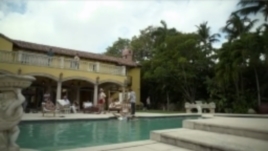 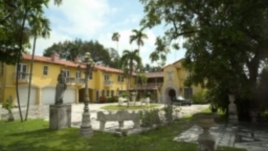 Figs 1 e 2: A mansões dos narcotraficantes em Escobar, el patrón del mal (2012)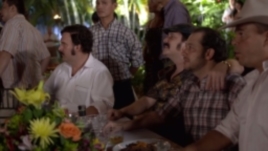 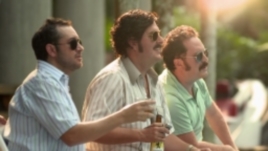 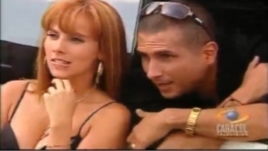 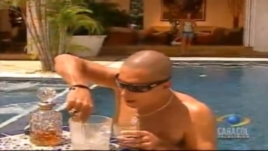 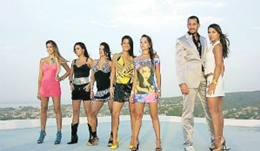 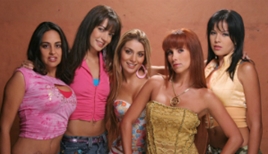 